                  БРИФ дизайн-проекта интерьера от онлайн-студии designer-alenafokina.proБриф заполняется заказчиком для того, чтобы исполнитель ясно представлял задачи, стоящие перед ним.Вы можете не отвечать на часть приведенных ниже вопросов, в этом случае исполнитель выполняет работу по своему усмотрению. Исполнитель принимает на себя обязательство о том, что коммерческая информация, полученная в рамках подготовки и реализации проекта, является конфиденциальной и не подлежит разглашению или передаче третьим лицам.Информация:Ф.И.О.Адрес объекта:Количество проживающих в квартире/доме людей (пол, возраст):Домашние животные/питомцы:Общие вопросы:Количество комнат:Предпочтение по стилевому решению в общем по квартире/дому. 7. Предпочтение по цветовому решению в общем по квартире/дому.Пожелания по функциональности и комплектации по помещениям квартиры/дома:Пожелания по декорированию:10. Пожелания по освещению:11. Пожелания по отделке стен:12.Пожелания по отделке потолков: Пожелания по устройству напольных покрытий:14. «Тёплый пол» (электрический/водяной):15.Кондиционирование и вентиляция.  Пожелания.16. Особые пожелания по оснащению помещений розетками/выключателями и т.д.17. Установка дополнительных систем.18. Напишите, что НЕ должно находиться в вашем интерьере: Дополнительные пожелания:У вас остались вопросы? Свяжитесь со мной!Тел: +7(916)9244182E-mail:  alenaf12@yandex.ruСайт:  http://designer-alenafokina.proЖивотноеЧто необходимо учесть и предусмотреть!кошкасобакаэкзотикааквариумныеДругоеОсобые увлечения/хобби отдельных членов семьи.Пример: спорт, музыка, путешествия, охота, рыбалка и др.Особые пожелания к хранению предметов.Сейф.Встроенный или стационарный.Нужно ли создавать особые условия хранения для коллекций/экспозиций.Полки, стеллажи, витрины и др.Нужны ли места для ночлега гостей/родственников.Предметы обстановки, которые следует включить в новый интерьер.Перечислить, что конкретно: мебель, ковры, муз. Инструменты, спортивные тренажёры, приборы, книги и др.Нужны фотографии и точные размеры.Есть ли приоритеты по фирмам-поставщикам товаров и услуг? Укажите названия и ссылки на их сайты.Комнатыда/нетколичестводругоеГостинаяСтоловаяКухняКухня, объединенная с гостинойБиблиотекаСпальня 1Спальня 2Детская 1Детская 2КабинетРабочее местоВанная комнатаГостевой санузел/туалетПрихожаяКоридорГардеробная комнатаПостирочная/гладильнаяКладоваяЛоджия, балконДругоеОбщие цветовые предпочтения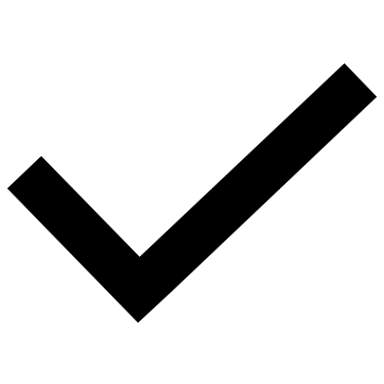 ХолодныеТёплыеПастельныеНасыщенныеТёмныеСветлыеЧёрно-белыеДругоеНаименование стиля. Нужное подчеркнуть.Классический (Классицизм, Готика, Барокко/Рококо, Ампир, Модерн, Ар Деко, Современная классика).Национальный ( Английский стиль (Викторианский), Японский, Кантри, Скандинавский, Египетский, Африканский др.).Современный (Минимализм, Хай-тек, Экологический, Био, Поп-арт, Бохо, Фьюжн).ДругоеКухняОборудование/мебель/другоеда/нетПодробноПлита (газовая/электрическая/индукционная) указать размерПосудомоечная машина (45см/60см) указать размерМикроволновая печь (встроенная, отдельностоящая) указать размерДуховой шкаф (обычный/в колонне/отдельностоящий) указать размерМойка (одинарная/двойная/встроенная/другое)указать размерХолодильник (встроенный/отдельностоящий/с подводкой воды) указать размерВинный шкаф(встроенный/отдельностоящий) указать размерКофеварка (встроенная/отдельностоящая)Пароварка (встроенная/отдельностоящая)Стиральная машина (встроенная/отдельностоящая) указать размерДругоеВытяжка (встроенная/отдельная)(с фильтром или в общую вентиляцию) указать размерПодсветка (под навесными шкафами/под столешницей)Стол обеденный, стулья (раскладной/обычный, кол-во персон)Бар, барные стулья(стойка/стол), кол-во персонОстровУказать размерИзмельчительВодонагреватель(накопительный/проточный)Отдельный кран для фильтрованной водыТелевизорУказать размерФартук (материал)Бюджет на кухню Указать рамки от и доДругоеГостинаяда/нетПодробноМягкая мебель (диван/креслобанкетка/другое) указать количество и размерЖурнальный столикКорпусная мебель (желательно указать стиль и размеры)Книжные шкафыСтол обеденный(раскладной/обычный) кол-во персонРабочий столКамин (настоящий/ декоративный/электрический/ био)Аудио-видеотехника (желательно указать размеры)ДругоеСтоловаяда/нетПодробноСтол обеденный (раскладной/обычный, кол-во персон)БарКоличество персонБуфетУказать размерДругоеПрихожаяда/нетПодробноШкаф(обычный/встроенный)Банкетка/пуфЗеркалоДругоеСпальня 1да/нетПодробноКровать (размер спального места)Гардеробная, гардеробный шкафТуалетный столикРабочий столАудио-видеотехника(желательно указать размеры)ДругоеСпальня 2да/нетПодробноКровать (размер спального места)Гардеробная, гардеробный шкафТуалетный столикРабочий столАудио-видеотехника(желательно указать размеры)ДругоеДетская 1да/нетПодробноКровать (90см, 120см) или диванПожелания по функционалу и размерам рабочего столаШкафСпортивный комплексПолкиКомпьютер (стационарный, ноутбук)Аудио-видеотехника (желательно указать размеры)ДругоеДетская 2да/нетПодробноКровать (90см, 120см) или диванПожелания по функционалу и размерам рабочего столаШкафСпортивный комплексПолкиКомпьютер (стационарный, ноутбук)Аудио-видеотехника (желательно указать размеры)ДругоеКабинетда/нетПодробноКомпьютер (стационарный, ноутбук)Аудио-видеотехника (желательно указать размеры)Книжные шкафыПожелания по функционалу и размерам рабочего столаДругоеБиблиотекада/нетПодробноКнижные шкафы(функционал и размеры)Диван(простой/раскладной)КреслоРабочее местоПожеланияДругоеВанная комнатада/нетПодробноУнитазБидеДушевая кабина/гидробоксДушевой комплект(термостат?)«Мойдодыр»Раковина (смеситель)Одна/двойнаяВанна (смеситель)(обыкновенная/с гидромассажем)Гигиенический душВстраиваемый/обычныйПолотенцесушитель (водяной/электрический)ВытяжкаСтиральная и сушильная машина (обычная/в колонне)Водонагреватель(накопительный, проточный)МебельДругоеГостевой сан. узелда/нетПодробноУнитазБидеДушевая кабина/гидробоксДушевой комплект(термостат?)«Мойдодыр»Раковина(смеситель)Ванна(смеситель)Гигиенический душВстраиваемый?Полотенцесушитель (водяной, электрический)ВытяжкаСтиральная машина (размер)(обычная/в колонне)Водонагреватель (накопительный, проточный)МебельДругоеГардеробная комнатада/нетПодробноШкафы (закрытые/открытые)Гладильная доскаВытяжкаДругоеПостирочная/гладильная комнатада/нетПодробноСтиральная машина (размер)Сушильная машинаРаковина Полотенцесушитель(водяной/электрический)Гладильная доскаДругоеКладоваяда/нетПодробноВстроенные шкафыПолки, нишиДругоеЛоджия/балконда/нетПодробноРабочее местоШкафРастенияДиванчик/столик/пуфикиДругоеКомнатыПример: зеркало, витраж, постеры, вазы, настенные часы, картины в рамах, посуда коллекционная, аквариум, камин, растения, панно зеркальное, лепной декор, натуральный камень/слэб, натуральное дерево/слэб, другое.КухняГостинаяСтоловаяСпальня 1Спальня 2Детская 1Детская 2БиблиотекаКабинетВанная комнатаДругоеКомнатыОсновной свет:                  люстраДополнительный свет:           точечный/линейный(накладной/встраиваемый)ПодсветкаЗа карнизомДругоеГостинаяСтоловаяКухняКухня, объединенная с гостинойСпальня 1Спальня 2Детская 1Детская 2КабинетРабочее местоВанная комнатаГостевой санузел/туалетГардеробная комнатаПостирочная/гладильнаяКладоваяЛоджия, балконКоридорПрихожаяБиблиотекаДругоеКомнатыобои/покраскаДекоративнаяштукатуркаДекоративныеПанели(дерево/стекло/Зеркало/другое)Слэб(дерево/камень)ДругоеГостинаяСтоловаяКухняКухня, объединенная с гостинойБиблиотекаСпальня 1Спальня 2Детская 1Детская 2КабинетРабочее местоВанная комнатаГостевой санузел/туалетПрихожаяКоридорГардеробная комнатаПостирочная/гладильнаяКладоваяЛоджия, балконДругоеКомнатыОкраскаГипсокартонСлой: 1/2Уровни: 1-2-3НатяжнойДругоеГостинаяСтоловаяКухняКухня, объединенная с гостинойБиблиотекаСпальня 1Спальня 2Детская 1Детская 2КабинетРабочее местоВанная комнатаГостевой санузел/туалетПрихожаяКоридорГардеробная комнатаПостирочная/гладильнаяКладоваяЛоджия, балконДругоеКомнатыПаркетДоскаПаркет.Доскаинж.ЛаминатКерамо-гранитПлиткаКаменьнатурал.ДругоеГостинаяСтоловаяКухняКухня, объединенная с гостинойБиблиотекаСпальня 1Спальня 2Детская 1Детская 2КабинетРабочее местоВанная комнатаГостевой санузел/туалетПрихожаяКоридорГардеробная комнатаПостирочная/гладильнаяКладоваяЛоджия, балконДругоеКомнатыГостинаяСтоловаяКухняКухня, объединенная с гостинойБиблиотекаСпальня 1Спальня 2Детская 1Детская 2КабинетРабочее местоВанная комнатаГостевой санузел/туалетПрихожаяКоридорГардеробная комнатаПостирочная/гладильнаяКладоваяЛоджия, балконДругоеКомнатытелефонИнтернетWi-fi/кабельТВспутниковоеПереключа-телипроходныеДатчикидвиженияДиммерыДругоеГостинаяСтоловаяКухняКухня, объединенная с гостинойБиблиотекаСпальня 1Спальня 2Детская 1Детская 2КабинетРабочее местоВанная комнатаГостевой санузел/туалетПрихожаяКоридорГардеробная комнатаПостирочная/гладильнаяКладоваяЛоджия, балконДругоесистемада/нетОхранная сигнализацияПожарная сигнализацияЗащита от протечекВидеодомофонФильтры очистки воды на трубопроводахДругое